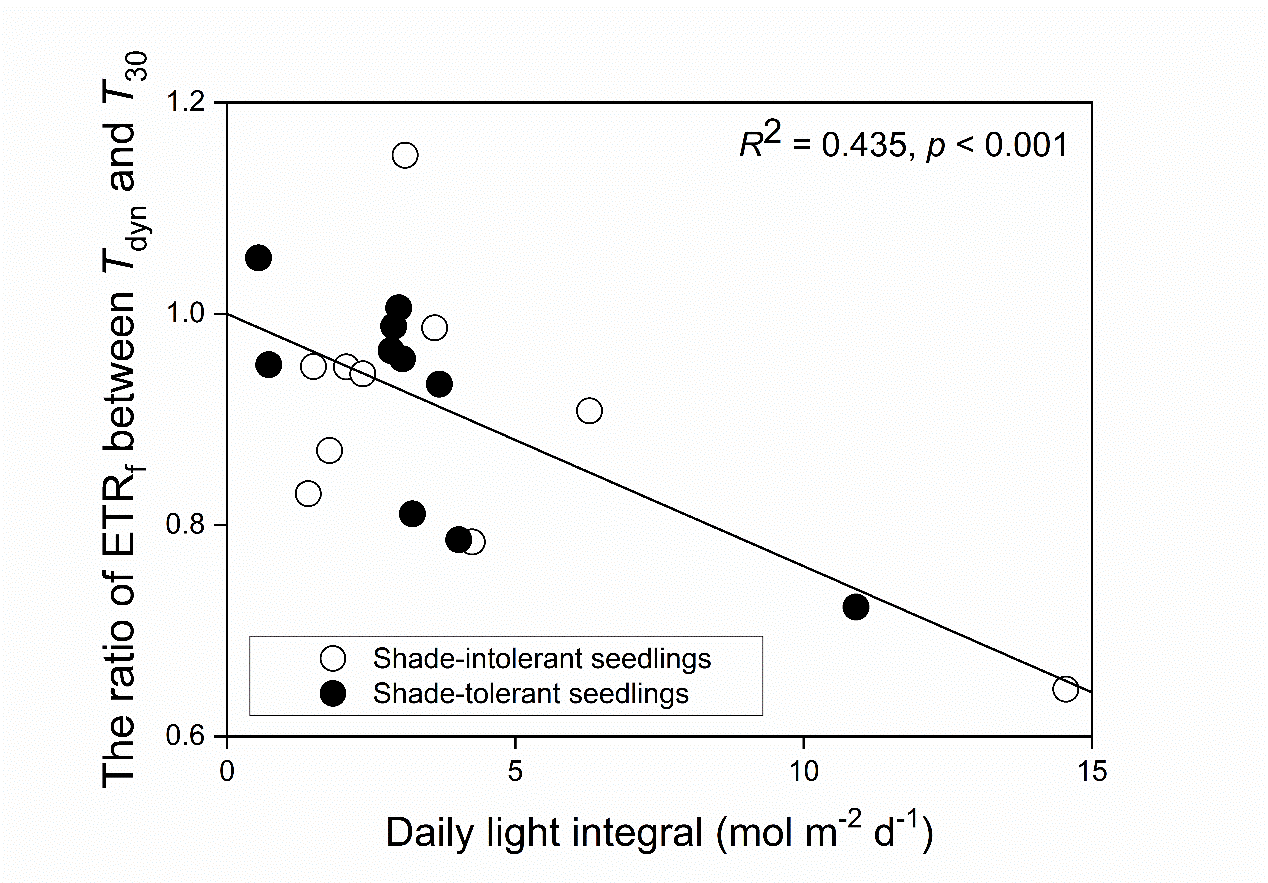 Figure S5. The ratio of final steady state ETR II (ETRf) between Tdyn and T30 as a function of average daily light integral of each seedling. Open and closed symbols indicate data from the shade-intolerant and shade-tolerant seedlings, respectively. The solid line represents the linear regression for all seedlings.